Planilla de inscripción al Concurso de Talentos “Pre Puíggari 2022”Categoría: (marcar con una x)   Pareja de danzas folclóricas tradicionales hasta 12 años    Pareja de danzas folclóricas tradicionales de 12 a 25 años   Pareja de danzas folclóricas tradicionales mayores de 25 años   Recitado gauchesco   Canto folclórico   a) Solista        b) Dúo               c) Conjunto Nombre del representante (mayor de edad en el caso de los intérpretes menores): Nombre del conjunto/ intérprete:Nombres y autores de las canciones: (Si fuera requerido por los señores del jurado)Teléfono de contacto: Plantilla de audio: Micrófonos:Líneas: Los participantes del concurso, habiendo firmado esta inscripción, ceden los derechos de uso de imágenes del evento, como así también el audio. La Municipalidad no se hace responsable de la elección del repertorio de los intérpretes. No se aceptarán temas que inciten a la violencia. La decisión del jurado será inapelable.       Firma:                                Aclaración:                                                 DNI:  ….......................                …...........................                   …...........................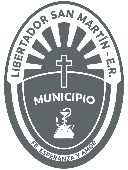 MenoresMayoresMayores de 60 años